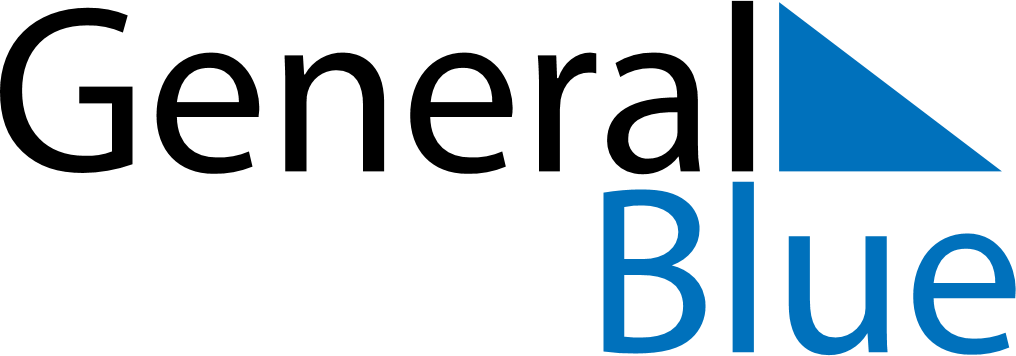 August 2024August 2024August 2024August 2024August 2024August 2024Andorra la Vella, AndorraAndorra la Vella, AndorraAndorra la Vella, AndorraAndorra la Vella, AndorraAndorra la Vella, AndorraAndorra la Vella, AndorraSunday Monday Tuesday Wednesday Thursday Friday Saturday 1 2 3 Sunrise: 6:46 AM Sunset: 9:14 PM Daylight: 14 hours and 28 minutes. Sunrise: 6:47 AM Sunset: 9:13 PM Daylight: 14 hours and 25 minutes. Sunrise: 6:48 AM Sunset: 9:11 PM Daylight: 14 hours and 23 minutes. 4 5 6 7 8 9 10 Sunrise: 6:49 AM Sunset: 9:10 PM Daylight: 14 hours and 21 minutes. Sunrise: 6:50 AM Sunset: 9:09 PM Daylight: 14 hours and 19 minutes. Sunrise: 6:51 AM Sunset: 9:08 PM Daylight: 14 hours and 16 minutes. Sunrise: 6:52 AM Sunset: 9:06 PM Daylight: 14 hours and 14 minutes. Sunrise: 6:53 AM Sunset: 9:05 PM Daylight: 14 hours and 12 minutes. Sunrise: 6:54 AM Sunset: 9:04 PM Daylight: 14 hours and 9 minutes. Sunrise: 6:55 AM Sunset: 9:02 PM Daylight: 14 hours and 7 minutes. 11 12 13 14 15 16 17 Sunrise: 6:56 AM Sunset: 9:01 PM Daylight: 14 hours and 4 minutes. Sunrise: 6:57 AM Sunset: 9:00 PM Daylight: 14 hours and 2 minutes. Sunrise: 6:58 AM Sunset: 8:58 PM Daylight: 13 hours and 59 minutes. Sunrise: 6:59 AM Sunset: 8:57 PM Daylight: 13 hours and 57 minutes. Sunrise: 7:00 AM Sunset: 8:55 PM Daylight: 13 hours and 54 minutes. Sunrise: 7:02 AM Sunset: 8:54 PM Daylight: 13 hours and 52 minutes. Sunrise: 7:03 AM Sunset: 8:52 PM Daylight: 13 hours and 49 minutes. 18 19 20 21 22 23 24 Sunrise: 7:04 AM Sunset: 8:51 PM Daylight: 13 hours and 47 minutes. Sunrise: 7:05 AM Sunset: 8:49 PM Daylight: 13 hours and 44 minutes. Sunrise: 7:06 AM Sunset: 8:48 PM Daylight: 13 hours and 42 minutes. Sunrise: 7:07 AM Sunset: 8:46 PM Daylight: 13 hours and 39 minutes. Sunrise: 7:08 AM Sunset: 8:45 PM Daylight: 13 hours and 36 minutes. Sunrise: 7:09 AM Sunset: 8:43 PM Daylight: 13 hours and 34 minutes. Sunrise: 7:10 AM Sunset: 8:42 PM Daylight: 13 hours and 31 minutes. 25 26 27 28 29 30 31 Sunrise: 7:11 AM Sunset: 8:40 PM Daylight: 13 hours and 28 minutes. Sunrise: 7:12 AM Sunset: 8:38 PM Daylight: 13 hours and 26 minutes. Sunrise: 7:13 AM Sunset: 8:37 PM Daylight: 13 hours and 23 minutes. Sunrise: 7:14 AM Sunset: 8:35 PM Daylight: 13 hours and 20 minutes. Sunrise: 7:15 AM Sunset: 8:33 PM Daylight: 13 hours and 17 minutes. Sunrise: 7:16 AM Sunset: 8:32 PM Daylight: 13 hours and 15 minutes. Sunrise: 7:18 AM Sunset: 8:30 PM Daylight: 13 hours and 12 minutes. 